                                          АДМИНИСТРАЦИЯ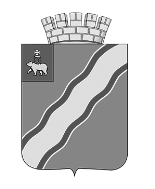  КРАСНОКАМСКОГО ГОРОДСКОГО ОКРУГАКОМИТЕТ ЗЕМЕЛЬНЫХ И ИМУЩЕСТВЕННЫХ ОТНОШЕНИЙРАСПОРЯЖЕНИЕ 14.04.2023                                                                                                          № 854.7-рО внесении изменений в распоряжение комитета земельных и имущественных отношений администрации города Краснокамска от 24.06.2019 № 524.7-р «Об утверждении альтернативного перечня земельных участков Краснокамского городского округа, предназначенных для предоставления многодетным семьям в собственность бесплатно»В соответствии с Земельным кодексом Российской Федерации, Федеральным законом от 06 октября 2003 года № 131-ФЗ «Об общих принципах организации местного самоуправления в Российской Федерации», Законом Пермского края от          01 декабря 2011 года № 871-ПК «О бесплатном предоставлении земельных участков многодетным семьям в Пермском крае», постановлением администрации города Краснокамска от 16 мая 2019 года № 379-п «Об утверждении Порядка ведения учета многодетных семей в целях предоставления земельных участков в собственность бесплатно, Порядка формирования перечня, альтернативного перечня земельных участков, порядка распределения земельных участков между многодетными семьями Краснокамского городского округа»:1. Внести в распоряжение комитета земельных и имущественных отношений администрации города Краснокамска от 24.06.2019 г. № 524.7-р «Об утверждении альтернативного перечня земельных участков Краснокамского городского округа, предназначенных для предоставления многодетным семьям в собственность бесплатно» (в редакции от 14.10.2019 №1103.7-р; от 10.02.2020 №164.7-р; от 02.12.2020 №1496.7-р; от 20.05.2022 №1051.7-р; от 14.03.2023 № 463.7-р) следующие изменения: Альтернативный перечень земельных участков Краснокамского городского округа, предназначенных для предоставления многодетным семьям в собственность бесплатно, изложить в редакции согласно приложению к настоящему распоряжению.2. Распоряжение подлежит опубликованию в газете «Краснокамская звезда» и на официальном сайте Краснокамского городского округа http://krasnokamsk.ru/.3. Распоряжение вступает в силу со дня подписания.4. Контроль за исполнением настоящего распоряжения возложить на начальника отдела управления земельными участками М.М.Эстерлейн.Председатель комитета земельных и имущественных отношений администрации Краснокамского городского округа                                                                         Р.Р.ПетровИ.С.Постникова, 41808